Základní škola a Mateřská škola Sudice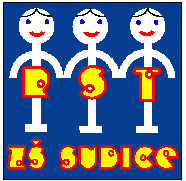 příspěvková organizace, Hlavní 78, 747 25 Sudice _________________________________________________________IČO: 70975507, Tel.: +420 553 761 032, GSM: +420 608 783 483, skola@skolasudice.cz      www.skolasudice.cznešestiletý -  nenavštěvoval MŠ -  školsky nezralý -  budou žádat o odklad šk.docházkyRegistrační číslo přidělené pro účely oznámení rozhodnutí o přijetí: ZÁPISNÍ  LIST pro školní rok    2021/2022Jméno a příjmení dítěte___________________________ Datum narození__________________Rodné číslo _________________Místo narození______________________________________Státní občanství__________Trvalý pobyt ___________________________________________Údaje o předchozím vzdělávání žáka (ZŠ,MŠ) _______________________________________Zdravotní pojišťovna ____________ Mateřská škola __________________________________Bude navštěvovat ŠD______ přípravku ______ Výslovnost_____________________________Zdravotní stav, postižení, obtíže __________________________________________________Sourozenci: jméno, třída _________________________________________________________OTEC __________________________ Bydliště (pokud je odlišné)_______________________Telefon do bytu__________________ do zam._______________mobil____________________E-mail _______________________________________________________________________MATKA ________________________ Bydliště (pokud je odlišné)_______________________Telefon do bytu__________________ do zam._______________mobil____________________E-mail _______________________________________________________________________Potvrzuji správnost zapsaných údajů a dávám svůj souhlas základní škole k tomu, aby pro účely přijímacího řízení zpracovávala a evidovala osobní údaje a osobní citlivé údaje mého dítěte ve smyslu všech ustanovení zákona č. 101/2000 Sb., o ochraně osobních údajů v platném znění a Evropského nařízení ke GDPR. Svůj souhlas poskytuji pro účely vedení povinné dokumentace školy podle zákona č. 561/2004 Sb., školského zákona v platném znění, vedení nezbytné zdravotní dokumentace a psychologických vyšetření, Souhlas poskytuji na celé období školní docházky mého dítěte na této škole a na zákonem stanovenou dobu, po kterou se tato dokumentace na škole povinně archivuje.  Byl jsem poučen o právech podle zákona č. 101/2000 Sb. a Evropského nařízení ke GDPR.V Sudicích dne _______________ 2021		Zapsal/a: (jméno, příjmení, podpis)                                                 ----------------------------------------------------------------------------